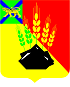 АДМИНИСТРАЦИЯ МИХАЙЛОВСКОГО МУНИЦИПАЛЬНОГО РАЙОНА ПОСТАНОВЛЕНИЕ 
02.03.2023                                              с. Михайловка                                                  № 218-паО проведении мероприятий, приуроченных к Международному женскому днюВ соответствии с Федеральным законом от 06.10.2003 № 131-ФЗ «Об общих принципах организации местного самоуправления в РФ», Уставом Михайловского муниципального района, в целях реализации муниципальных программ: «Патриотическое воспитание граждан Михайловского муниципального района на 2023-2025 годы», утвержденной постановлением администрации Михайловского муниципального района от 18.11.2022 № 1393-па, «Развитие культуры Михайловского муниципального района на 2022-2024 годы», утвержденной постановлением администрации Михайловского муниципального района от 21.12.2021 № 1312-па, администрация Михайловского муниципального районаПОСТАНОВЛЯЕТ: 1. Утвердить план мероприятий, приуроченных к Международному женскому дню (Приложение № 1).2. Отделу по культуре, внутренней и молодежной политике (Рябенко А.Ю.), муниципальному межпоселенческому бюджетному учреждению культуры Михайловского муниципального района «Методическое культурно-информационное объединение» (Андрющенко М.С.) подготовить и провести мероприятия с поздравлениями, вручением цветов, приуроченные к Международному женскому дню, согласно утверждённому плану.3. Муниципальному казенному учреждению «Управление по организационно-техническому обеспечению деятельности администрации Михайловского муниципального района» (Корж С.Г.) разместить настоящее постановление на официальном сайте администрации Михайловского муниципального района в информационно-коммуникационной сети Интернет. 4. Контроль исполнения настоящего постановления возложить заместителя главы администрации муниципального района Петроченко О.В. Глава Михайловского муниципального района –Глава администрации района                                                       В.В. АрхиповПриложение № 1УТВЕРЖДЕНк постановлению администрацииМихайловского муниципального районаот 02.03.2023 № 218-паПлан мероприятий, приуроченных к Международному женскому дню№Наименование мероприятияДата и время проведенияМесто проведенияТоржественное мероприятие, посвящённое Международному женскому дню03.03.202312.00РДК с. МихайловкаРайонная акция по поздравлению женщин цветамив общественных местах 03.03.202313.30с. Михайловка, ул. Красноармейская